Ćwiczenia motoryki narządów artykulacyjnych
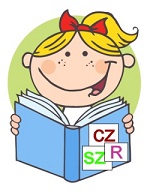 
 U większości dzieci z wadą wymowy występuje obniżona sprawność narządów artykulacyjnych / języka, warg, policzków, podniebienia miękkiego/. Czasem przyczyną wady wymowy są nieprawidłowości w budowie anatomicznej narządów mowy, np. zbyt krótkie wędzidełko podjęzykowe, przerośnięty język, zbyt duża masa języka, rozszczep wargi itp. Przyczyną bywają także, szczególnie u dzieci młodszych, nieprawidłowe nawyki związane z połykaniem lub oddychaniem. Konieczne są w tych wszystkich wypadkach ćwiczenia motoryki narządów mowy. Optymalną sytuacją byłoby, gdyby ćwiczenia prowadzone były według zaleceń logopedy.Ćwiczenia logopedyczne początkowo powinny być wykonywane przy kontroli wzrokowej – przed lustrem, stopniowo przechodząc do ćwiczeń bez kontroli wzroku. Większość ćwiczeń wymaga wielokrotnego powtarzania, więc konieczne jest stosowanie metod zabawowych podczas ćwiczeń.Ćwiczenia warg:Wymawianie na przemian „ a-o” przy maksymalnym oddaleniu od siebie wargi górnej i dolnej.Oddalanie od siebie kącików ust – wymawianie „ iii”.Zbliżanie do siebie kącików ust – wymawianie „ uuu”.Naprzemienne wymawianie „ i – u”.Cmokanie.Parskanie / wprawianie warg w drganie/.Masaż warg zębami ( górnymi dolnej wargi  i odwrotnie).Dmuchanie na płomień świecy, na watkę lub piłkę pingpongową.Wymowa samogłosek w parach: a-i, a-u,  i-a,  u-o,  o-i,  u-i,  a-o, e-o  itp.Wysuwanie warg w „ ryjek”, cofanie w „ uśmiech”.Wysuwanie warg w przód, następnie przesuwanie warg w prawo, w lewo.Wysuwanie warg w przód, następnie krążenie wysuniętymi wargamiĆwiczenia języka: Głaskanie podniebienia” czubkiem języka, jama ustna szeroko otwarta.Dotykanie językiem do nosa, do brody, w stronę ucha lewego i prawego.Oblizywanie dolnej i górnej wargi przy ustach szeroko otwartych / krążenie językiem/.Wysuwanie języka w przód i cofanie w głąb jamy ustnej.Kląskanie językiem.Dotykanie czubkiem języka na zmianę do górnych i dolnych zębów, przy maksymalnym otwarciu ust / żuchwa opuszczona/.Język wysunięty w kształcie grota wykonuje poziome ruchy wahadłowe od jednego do drugiego kącika ust.Rurka – wargi ściągnięte  i zaokrąglone unoszą boki języka.Język lekko wysunięty opiera się na wardze dolnej i przyjmuje na przemian kształt „łopaty” i „grota”.Ruchy koliste języka w prawo i w lewo na zewnątrz jamy ustnej.Oblizywanie zębów po wewnętrznej i zewnętrznej powierzchni dziąseł pod wargami. Usta zamknięte.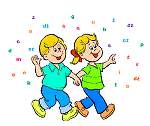 Ćwiczenia usprawniające podniebienie miękkie: Wywołanie ziewania przy nisko opuszczonej szczęce dolnej.Płukanie gardła ciepłą wodą.„Chrapanie” na wdechu i wydechu.Głębokie oddychanie przez usta przy zatkanym nosie i odwrotnie.Wymawianie połączeń głosek tylnojęzykowych zwartych z samogłoskami, np. ga, go, ge, gu, gy, gi, gą, gę, ka, ko, ke, ky, ki, ku, ak, ok, ek, ik, yk, uk…Wypowiadanie sylab / jak wyżej/ i logatomów: aga, ogo, ugu, eke, yky, ygy, iki, Igi, ago, egę itp.Ćwiczenia policzków: Nadymanie policzków – „ gruby miś”.Wciąganie policzków – „ chudy zajączek”.Nabieranie powietrza w usta i zatrzymanie w jamie ustnej, krążenie tym powietrzem, powolne wypuszczanie powietrza.Naprzemiennie „ gruby miś” – „ chudy zajączek”.Nabieranie powietrza w usta, przesuwanie powietrza z jednego policzka do drugiego na zmianę.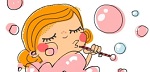 